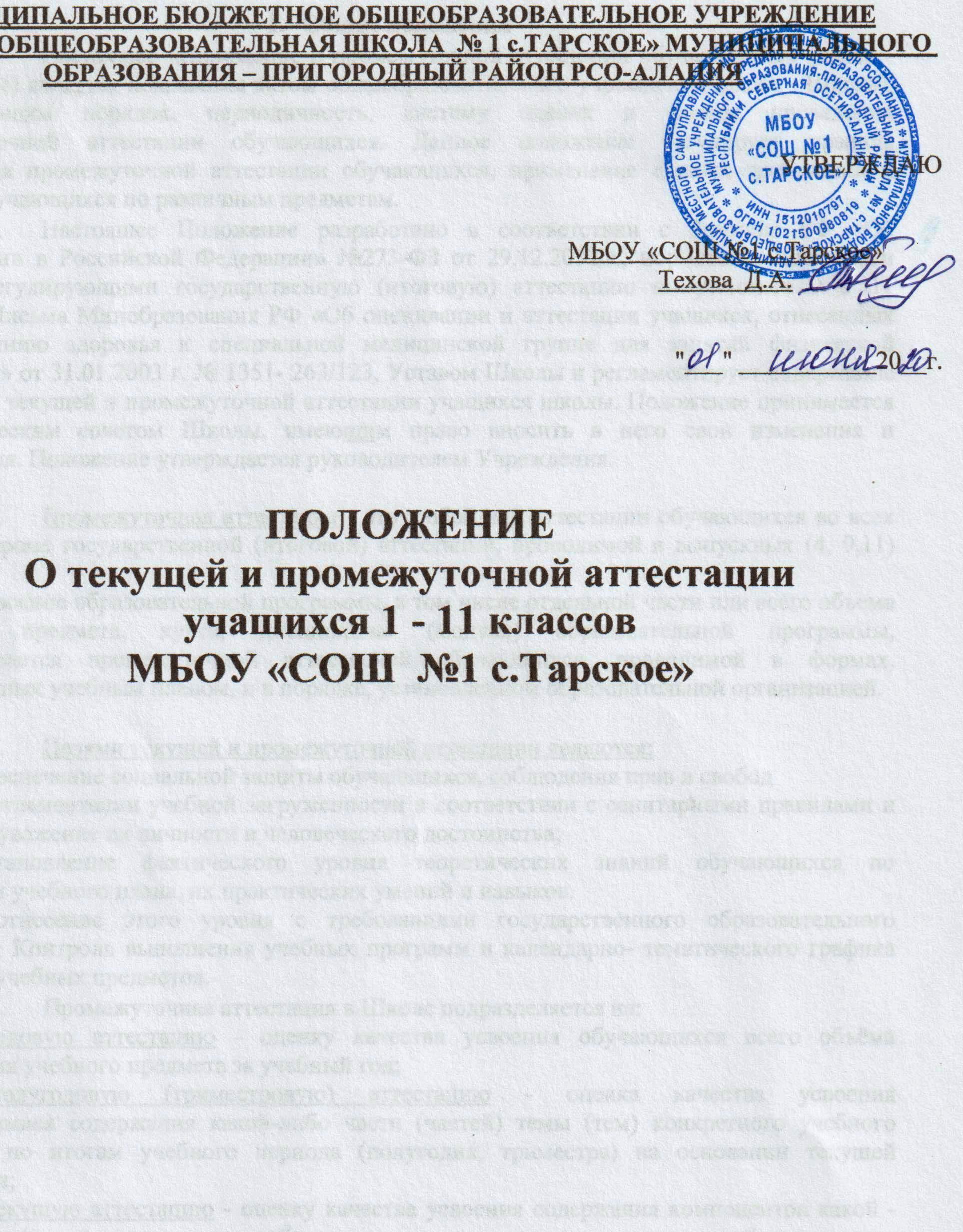 1.Общие положенияНастоящее «Положение о промежуточной аттестации обучающихся» (далее - Положение) является локальным актом общеобразовательного учреждения (далее - Школа), регулирующим порядок, периодичность, систему оценок и формы проведения промежуточной аттестации обучающихся. Данное положение регулирует правила проведения промежуточной аттестации обучающихся, применение единых требований к оценке обучающихся по различным предметам.Настоящее Положение разработано в соответствии с Законом РФ «Об образовании в Российской Федерации» №273-ФЗ от 29.12.2012.г., нормативно-правовыми актами регулирующими государственную (итоговую) аттестацию выпускников 9 и 11 классов, Письма Минобразования РФ «Об оценивании и аттестации учащихся, отнесенных по состоянию здоровья к специальной медицинской группе для занятий физической культурой» от 31.01.2003 г. № 1351- 263/123, Уставом Школы и регламентирует содержание и порядок текущей и промежуточной аттестации учащихся школы. Положение принимается педагогическим советом Школы, имеющим право вносить в него свои изменения и дополнения. Положение утверждается руководителем Учреждения.Промежуточная аттестация - это любой вид аттестации обучающихся во всех классах, кроме государственной (итоговой) аттестации, проводимой в выпускных (4, 9,11) классах.Освоение образовательной программы, в том числе отдельной части или всего объема учебного предмета, курса, дисциплины (модуля) образовательной программы, сопровождается промежуточной аттестацией обучающихся, проводимой в формах, определенных учебным планом, и в порядке, установленном образовательной организацией.Целями текущей и промежуточной аттестации являются:Обеспечение социальной защиты обучающихся, соблюдения прав и свободв части регламентации учебной загруженности в соответствии с санитарными правилами и нормами, уважение их личности и человеческого достоинства;Установление фактического уровня теоретических знаний обучающихся по предметам учебного плана, их практических умений и навыков.Соотнесение этого уровня с требованиями государственного образовательного стандарта; Контроль выполнения учебных программ и календарно- тематического графика изучения учебных предметов.Промежуточная аттестация в Школе подразделяется на:годовую аттестацию - оценку качества усвоения обучающихся всего объёма содержания учебного предмета за учебный год;полугодовую (триместровую) аттестацию - оценка качества усвоения обучающимися содержания какой-либо части (частей) темы (тем) конкретного учебного предмета по итогам учебного периода (полугодия, триместра) на основании текущей аттестации;текущую аттестацию - оценку качества усвоения содержания компонентов какой - либо части (темы) конкретного учебного предмета в процессе его изучения обучающимися по результатам проверки (проверок).Формами контроля качества усвоения содержания учебных программ обучающихся являются:Формы письменной проверки:письменная проверка - это письменный ответ обучающегося на один или систему вопросов (заданий). К письменным ответам относятся: домашние, проверочные, лабораторные, практические, контрольные, творческие работы; письменные отчёты о наблюдениях; письменные ответы на вопросы теста; сочинения, изложения, диктанты, рефераты и другое.Формы устной проверки:устная проверка - это устный ответ обучающегося на один или систему вопросов в форме рассказа, беседы, собеседования, зачет и другое.Комбинированная проверка предполагает сочетание письменных и устных форм проверок, персональный проект в 9-х классах.При проведении контроля качества освоения содержания учебных программ обучающихся могут использоваться информационно - коммуникационные технологии.В соответствии с Уставом Школы при промежуточной аттестации обучающихся применяется следующие формы оценивания: пятибалльная система оценивания в виде отметки (в баллах), «зачёт», «незачёт» или словесного (оценочного) суждения (2-4 классы).Промежуточная (годовая) аттестация представляет собой тестирование, экзамены, собеседования, сочинения, персональный проект в 9-х классах, которые проводятся по итогам учебного года.Содержание, формы и порядок проведения полугодовой (триместровой)промежуточной аттестации.Триместровая (2-9 кл.), полугодовая (10-11кл.) промежуточная аттестация обучающихся Школы проводится с целью определения качества освоения обучающимися содержания учебных программ (полнота, прочность, осознанность, системность) по завершении определенного временного промежутка (полугодие, триместр).Отметка обучающегося за полугодие, (оценочный триместр- 2, 4, 6) выставляется на основе результатов текущего контроля успеваемости, с учетом результатов письменных контрольных работ (2-4 классы); критериальных контрольных работы 5-9 классы.При пропуске обучающимся по уважительной причине более половины учебного времени, отводимого на изучение предмета, при отсутствии минимального количества отметок для аттестации за полугодие (триместр), обучающийся не аттестуется. В классный журнал в соответствующей графе отметка не выставляется.Обучающийся по данному предмету, имеет право сдать пропущенный материал учителю в каникулярное время и пройти полугодовую (триместровую) аттестацию. В этом случае обучающиеся или их родители (законные представители) в письменной форме информируют администрацию школы о желании пройти, полугодовую (триместровую) аттестацию не позднее, чем за неделю до начала каникул. Заместитель директора по УВР составляет график зачётных мероприятий в каникулярное время. Результаты зачётов по предмету (предметам) выставляются в классный журнал, и проводится аттестация данных обучающихся.В первом классе в течение первого полугодия контрольные диагностические работы не проводятся.Классные руководители доводят до сведения родителей (законных представителей) сведения о результатах полугодовой, (триместровой) аттестации, путём выставления отметок в дневники обучающихся, в том, числе и электронный дневник. В случае неудовлетворительных результатов аттестации - в письменной форме под роспись родителей (законных) представителей обучающихся с указанием даты ознакомления. Письменное сообщение хранится в личном деле обучающегося.Содержание, формы и порядок проведения годовой промежуточнойаттестации.3.1 Годовую промежуточную аттестацию проходят все обучающиеся 2-8, 10 классов; 9-х классов- персональный проект. Промежуточная аттестация обучающихся за год может  проводиться письменно, устно, в других формах.Годовая промежуточная аттестация обучающихся 1-го класса проводится на основе контрольных диагностических работ.Формами проведения годовой письменной аттестации во 2-8, 10 классах являются: контрольная работа, диктант, изложение с разработкой плана его содержания, сочинение или изложение с творческим заданием, тест и др.К устным формам годовой аттестации относятся: проверка техники чтения, защита реферата, зачет, собеседование и другие.Ежегодно в начале учебного года решением педагогического совета устанавливаются форма, порядок проведения, периодичность и система оценок при промежуточной аттестацииОбучающихся за год. Данное решение утверждается приказом руководителя Школы и в 3-дневный срок доводится до сведения всех участников образовательного процесса: учителей, обучающихся и их родителей (законных представителей).Контрольно-измерительные материалы для проведения всех форм годовой аттестации обучающихся разрабатываются учителем в соответствии с государственным стандартом общего образования, согласовываются с заместителем УВР, утверждаются приказом директора.От годовой промежуточной аттестации на основании справок из медицинских учреждений освобождаются дети-инвалиды а также обучающиеся индивидуально (на дому) при условии, что они успевают по всем предметам.На основании решения педагогического совета могут быть освобождены от годовой аттестации обучающиеся:имеющие отличные отметки за год по всем предметам, изучаемым в данном учебном году по решению педагогического совета;призеры и победители муниципального, регионального этапов предметных  олимпиад и конкурсов;Пропустившие по уважительным причинам более половины учебного времени;выезжающие на учебно-тренировочные сборы кандидатов в сборные команды на олимпиады школьников, на российские или международные спортивные соревнования, конкурсы, смотры, олимпиады и тренировочные сборы;отъезжающие на постоянное место жительства за рубеж. В особых случаях обучающиеся могут быть освобождены от промежуточной аттестации:по состоянию здоровья: заболевшие в период экзаменов, могут быть освобождены на основании справки из медицинского учреждения, с последующим прохождением промежуточной аттестации в дополнительно указанные сроки;в связи с пребыванием в оздоровительных образовательных учреждениях санаторного типа для детей, нуждающихся в длительном лечении;в связи с нахождением в лечебно-профилактических учреждениях более 4х месяцев.Список обучающихся, освобожденных от годовой аттестации утверждается приказом руководителя Школы. В соответствии с решением педагогического совета отдельным обучающимся письменные контрольные работы могут быть заменены на устные формы.Расписание проведения годовой промежуточной аттестации доводится до сведения педагогов, обучающихся и их родителей (законных представителей) не позднее чем за две недели до начала аттестации.К переводной аттестации, решением педсовета допускаются учащиеся, освоившие программу не ниже уровня обязательных требований, а также учащиеся, имеющие одну неудовлетворительную отметку по любому предмету с установлением срока ее пересдачи, если этого предмета нет в перечне предметов для промежуточной аттестации.Итоги годовой промежуточной аттестации обучающихся отражаются отдельной графой в классных журналах в разделах тех учебных предметов, по которым она проводилась.При проведении годовой аттестации по учебному предмету вводится понятие«итоговая» отметка, которая определяется годовой и экзаменационной отметками.При проведении годовой промежуточной аттестации итоговая отметка по учебному предмету выставляется учителем на основе среднего арифметического между годовой отметкой и отметкой, полученной обучающимся по результатам промежуточной аттестации за год, в соответствии с правилами математического округления.Итоговые отметки по учебным предметам (с учетом результатов годовой промежуточной аттестации) за текущий учебный год должны быть выставлены до 23 мая во 2-4, 9,11 классах, до 30 мая в 5-8, 10 классах.Классные руководители доводят до сведения родителей (законных представителей) сведения о результатах годовой, аттестации, путём выставления отметок в электронные дневники обучающихся. В случае неудовлетворительных результатов аттестации - в письменной форме под роспись родителей (законных) представителей обучающихся с указанием даты ознакомления.Письменное сообщение хранится в личном деле обучающегося.Итоговые отметки по всем предметам учебного плана выставляются в личное дело обучающегося и являются в соответствии с решением педагогического совета основанием для перевода обучающегося в следующий класс, для допуска к государственной (итоговой) аттестации.Письменные работы обучающихся по результатам годовой промежуточной аттестации хранятся в делах школы в течение следующего учебного года.Заявления обучающихся и их родителей, не согласных с результатами годовой промежуточной аттестации или итоговой отметкой по учебному предмету, рассматриваются в установленном порядке конфликтной комиссией.Итоги годовой промежуточной аттестации обсуждаются на педагогических советах.Обучающиеся, получающие образование в очно-заочной форме, семейного образования проходят годовую промежуточную аттестацию в порядке и формах, определенных нормативными документами Министерства образования и науки Российской Федерации.Текущая аттестация учащихсяСодержание, формы и порядок проведения текущего контроля успеваемости обучающихся.Текущий контроль успеваемости обучающихся проводится в течение учебного периода (триместра, полугодия) с целью систематического контроля уровня освоения обучающимися тем, разделов, глав учебных программ за оцениваемый период, прочности формируемых предметных знаний и умений, степени развития деятельностно-коммуникативных умений, ценностных ориентаций.Порядок, формы, периодичность, количество обязательных мероприятий при проведении текущего контроля успеваемости обучающихся определяются учителем, преподающим этот предмет, и отражаются в календарно-тематических планах, рабочих вариантах программ учителя.Формы текущего контроля успеваемости - оценка устного ответа обучающегося, его самостоятельной, практической или лабораторной работы, тематического зачета, контрольной работы и др.Заместители руководителя Школы по УВР контролируют ход текущего контроля успеваемости обучающихся, при необходимости оказывают методическую помощь учителю в его проведении.График проведения обязательных форм текущего контроля успеваемости обучающихся (письменных контрольных работ), представляется учителем заместителю руководителя Школы по УВР на каждый триместр (полугодие), утверждается руководителем Школы и является открытым для всех педагогических работников, обучающихся, их родителей (законных представителей).Текущий контроль успеваемости обучающихся 1 класса в течение учебного года и в первом триместре 2 класса, осуществляется качественно, без фиксации достижений обучающихся в классном журнале в виде отметок по пятибалльной системе. Допускается словесная объяснительная оценка.По курсу ОРКСЭ вводится безотметочное обучение. Применяется зачётная система («зачёт», «незачёт»). Объектом оценивания по данному курсу становится нравственная и культурологическая компетентность ученика, рассматриваемые как универсальная способность человека понимать значение нравственных норм, правил морали, веры и религии в жизни человека, семьи, общества, воспитание потребности к духовному развитию, которая проводится в виде проведения систематизированных упражнений и тестовых заданий разных типов.При изучении элективных и факультативных курсов, предметов по выбору обучающихся на изучение которых отводится 34 и менее часов в год, применяется зачётная («зачёт», «незачёт») система оценивания как оценка усвоения учебного материала.Успеваемость всех обучающихся 2-4 классов Школы подлежит текущему контролю в виде отметок по пятибалльной системе, кроме курсов, перечисленных п.4.5. и п.4.6.Оценка устного ответа обучающегося 2-4 классов при текущем контролеуспеваемости выставляется в электронные журналы в виде отметки по 5-балльной системе в конце урока.Письменные, самостоятельные, контрольные и другие виды работ обучающихся 2-4 классов оцениваются по 5-балльной системе. За сочинение и диктант с грамматическим заданием в 5-8, 10-х классах выставляются в электронный журнал 2 отметки.В ходе текущего контроля успеваемости педагог не может оценить работу обучающегося отметкой «2» («неудовлетворительно») или «1» («плохо») при выполнении самостоятельной работы обучающего характера.Отметка за выполненную письменную работу заносится в электронный журнал к следующему уроку в 1-7 -х классах; через неделю в 8-11-х классах.Триместровые, полугодовые, годовые отметки выставляются за два дня до начала каникул или начала аттестационного периода. Классные руководители обязаны довести до сведения учащихся и их родителей итоги аттестации и решение педагогического совета школы о переводе учащегося, а в случае неудовлетворительных результатов учебного года в письменном виде под роспись родителей с указанием даты ознакомления. Письменное извещение родителям о неудовлетворительных результатах учебного года хранится в личном деле учащегося.С целью информирования учащихся и предоставления им возможности для улучшения отметки в 1 -м, 3-м и 5-м триместрах во 2-9-х классах предусматривается предварительное выставление итоговой оценки по каждому предмету учебного плана.Успеваемость обучающихся, занимающихся по индивидуальному учебному плану, подлежит текущему контролю по предметам, включенным в этот план.Обучающиеся, пропустившие по не зависящим от них обстоятельствам 2/3 учебного времени, не аттестуются по итогам триместра, (полугодия). Вопрос об аттестации таких обучающихся решается в индивидуальном порядке.От текущего контроля успеваемости освобождаются обучающиеся, получающие образование в очно-заочной форме, семейного образования.Текущая аттестация проводится:а) в 2-9-х классах по учебным предметам с недельной нагрузкой более одного учебного часа по триместрам; оценки выставляются: 2, 4, 6-й триместр.б) в 10-11-х классах - по полугодиям;в) по учебным предметам с недельной нагрузкой один час в любом из 5-9-х классов - только по полугодиям.4.18.В соответствии  с рекомендациями РосОбранадзора , установить, что  результаты промежуточной аттестации результаты ГИА-9  применяются в отношении выпускников 9 классов, освоивших образовательные программы основного общего образования.    Выпускники 11 классов получат аттестаты о среднем общем образовании  и приложение  к нему получат выпускники,  заверившиеся обучение по  образовательным программам  среднего общего  образования с итоговыми отметками не ниже «удовлетворительно».Система оценивания учащихся 5-9 классов МБОУ «СОШ №1 с.Тарское»Система оценивания в Школе является критериальной в соответствии с требованиями новых федеральных образовательных стандартов начальной, основной и средней школы.В 5-9-х классах используются следующие ВИДЫ ОЦЕНИВАНИЯ Формирующая оценка - предназначена для определения текущего уровняусвоения знаний / навыков учащегося в процессе работы над какой-то учебной темой. Позволяет учителю и ученику скорректировать свою работу и устранить возможные пробелы и недочеты.Констатирующая оценка - используется при определении результатов проделанной работы и сформированности учебных навыков при завершении изучения большого блока учебной информации.ФОРМИРУЮЩАЯ ОЦЕНКАФормирующее оценивание осуществляется учителем в процессе повседневной работы в классе. Количество таких оценок не регламентируется.При формирующем оценивании используется четырехбальная шкала («2», «3», «4», «5»). Каждая оценка должна иметь индекс с указанием критерия (например, «5а»). Формирующие оценки заносятся в электронный журнал.Эти оценки не влияют на триместровые и итоговую оценку и имеют чисто диагностический и информационный характер.КОНСТАТИРУЮЩАЯ ОЦЕНКАКонстатирующая оценка выставляется на основании критериев, которые максимально адаптированы для каждого года обучения. Констатирующие оценки демонстрируют уровень достижения по каждому из критериев. Максимальный балл по каждому критерию определяется кафедрами. Каждая из зачетных проверочных работ (проектов, контрольных) составляется таким образом, чтобы задействовать максимальное количество критериев.Учащиеся должны быть проинформированы заранее о формате констатирующей работы не позднее, чем за 1 неделю до проведения работы.График констатирующих работ утверждается на предметных кафедрах, и доводиться до сведения учащихся и родителей. График не может быть изменен без согласования с администрацией Школы.За каждую работу в электронный журнал выставляются баллы по всем задействованным критериям оценивания в работе.За каждую констатирующую работу ученик получает несколько баллов по каждому из задействованных критериев.Повторное выполнение констатирующих работ не допускается без согласования с администрацией.В случае отсутствия учащегося по уважительной причине пропущенные им констатирующие работы должны быть выполнены в течение двух недель после выхода учащегося в Школу.При систематических пропусках уроков без уважительной причины, невыполнении ряда работ, за которые предусмотрено формирующее оценивание, в том числе и домашних заданий, учитель имеет право не допустить учащегося до констатирующей работы.О не допуске к выполнению работы учащемуся должно быть объявлено не позднее, чем за неделю до ее проведения.Допуск к констатирующей работе осуществляется по мере ликвидации задолженности.ТРИМЕСТРОВАЯ ОЦЕНКАЗа триместр проводится две-три срезовые (констатирующие) работы. Виды этих работ согласовываются с заместителем руководителя УВР (Календарь диагностических работ).ВЫСТАВЛЕНИЕ ТРИМЕСТРОВОЙ ОТМЕТКИВ конце триместра по результатам констатирующих работ выводится средний балл по каждому из критериев, учитывая профессиональное суждение учителя - предметника. Затем, сумма баллов по шкале, утвержденной на предметной кафедре, переводится в четырехбальную оценку («2» - «5»).ГОДОВАЯ ОТМЕТКАГодовая отметка 5 - 8 классов складывается из триместровых оценок.5.6.2 Годовая отметка 9-х классов складывается из триместровых оценок с учетом баллов, полученных по персональному проекту согласно Положению о Персональном проекте. Все учащиеся 9-х классов проходят государственную итоговую аттестацию. ИТОГОВАЯ ОТМЕТКАГодовая отметка «5» - ученик освобождается от итоговой годовой административной работы. Итоговая отметка - «5».Годовая отметка «2» - «4» - ученик выполняет итоговую административную работу.Если за итоговую работу отметка выше, чем годовая, то итоговая отметка выше на один балл.Если за итоговую работу отметка ниже, чем годовая, итоговая отметка равна годовой. УСЛОВИЯ И СРОКИ ОЦЕНИВАНИЯ УЧАЩИХСЯ 5-8-х классовНаписание всех констатирующих работ является обязательным для выставления триместровой отметки.Констатирующие работы выполняются только в классе в присутствии учителя.Сроки проведения констатирующих работ утверждаются администрацией. Сроки могут быть изменены в связи с болезнью учащихся. В этом случае администрация составляет индивидуальный график написания констатирующих работ.Констатирующие работы не переписываются.5.9.5. В один день проводится только одна констатирующая работа.Порядок перевода обучающихся в следующий класс.6.1. Обучающиеся, освоившие в полном объёме учебные программы образовательной программы соответствующего уровня переводятся в следующий класс.Неудовлетворительные результаты промежуточной аттестации по одному или нескольким учебным предметам, курсам, дисциплинам (модулям) образовательной программы или не прохождение промежуточной аттестации при отсутствии уважительных причин признаются академической задолженностью. Обучающиеся на ступенях начального общего, основного общего и среднего (полного) общего образования, имеющие по итогам учебного года академическую задолженность по одному предмету, переводятся в следующий класс условно.Обучающиеся, имеющие академическую задолженность, вправе пройти промежуточную аттестацию по соответствующим учебному предмету, курсу, дисциплине (модулю) не более двух раз в сроки, определяемые Школой, в пределах одного года с момента образования академической задолженности. В указанный период не включаются время болезни обучающегося.Для проведения промежуточной аттестации во второй раз образовательной организацией создается комиссия. Не допускается взимание платы с обучающихся за прохождение промежуточной аттестации.Обучающиеся, не прошедшие промежуточной аттестации по уважительным причинам или имеющие академическую задолженность, переводятся в следующий класс или на следующий курс условно.Обучающиеся в образовательной организации по образовательным программам начального общего, основного общего и среднего общего образования, не ликвидировавшие в установленные сроки академической задолженности с момента ее образования, по усмотрению их родителей (законных представителей) оставляются на повторное обучение, переводятся на обучение по адаптированным образовательным программам в соответствии с рекомендациями психолого-медико-педагогической комиссии либо на обучение по индивидуальному учебному плану.Перевод обучающегося в следующий класс осуществляется по решению педагогического совета.Обучающиеся, не освоившие образовательную программу предыдущего уровня, не допускаются к обучению на следующей ступени общего образования.Права и обязанности участников процесса промежуточной аттестации.7.1. Участниками процесса аттестации считаются: обучающийся и учитель, преподающий предмет в классе, руководители школы. Права обучающегося представляют его родители (законные представители).Учитель, осуществляющий текущий контроль успеваемости и промежуточную аттестацию обучающихся, имеет право:	разрабатывать материалы для всех форм текущего контроля успеваемости и промежуточной аттестации обучающихся за текущий учебный год;	проводить процедуру аттестации и оценивать качество усвоения обучающимися содержания учебных программ, соответствие уровня подготовки школьников требованиям государственного образовательного стандарта;	давать педагогические рекомендации обучающимся и их родителям (законным представителям) по методике освоения минимальных требований к уровню подготовки по предмету.Учитель в ходе аттестации не имеет права:	использовать содержание предмета, не предусмотренное учебными программами при разработке материалов для всех форм текущего контроля успеваемости и промежуточной аттестации обучающихся за текущий учебный год;	использовать методы и формы, не апробированные или не обоснованные в научном и практическом плане, без разрешения директора;	оказывать давление на обучающихся, проявлять к ним недоброжелательное, некорректное отношение.Классный руководитель обязан проинформировать родителей (законных представителей) через электронные дневники обучающихся класса, родительские собрания, индивидуальные собеседования о результатах текущего контроля успеваемости и промежуточной аттестации за год их ребенка. В случае неудовлетворительной аттестации обучающегося по итогам учебного года письменно уведомить его родителей (законных представителей) о решении педагогического совета, а также о сроках и формах ликвидации задолженности. Уведомление с подписью родителей (законных представителей) передается директору.Обучающийся имеет право:	проходить все формы промежуточной аттестации за текущий учебный год в порядке, установленном школой;	в случае болезни на изменение формы промежуточной аттестации за год, ее отсрочку.Обучающийся обязан выполнять требования, определенные настоящим Положением.Родители (законные представители) ребенка имеют право:	знакомиться с формами и результатами текущего контроля успеваемости и промежуточной аттестации обучающегося, нормативными документами, определяющими их порядок, критериями оценивания;	обжаловать результаты промежуточной аттестации их ребенка в случае нарушения школой процедуры аттестации.Родители (законные представители) обязаны:	соблюдать требования всех нормативных документов, определяющих порядок проведения текущего контроля успеваемости и промежуточной аттестации обучающегося;	вести контроль текущей успеваемости своего ребенка, результатов его промежуточной аттестации;	оказать содействие своему ребенку по ликвидации академической задолженности по одному предмету в течение учебного года в случае перевода ребенка в следующий класс условно.Школа определяет нормативную базу проведения текущего контроля успеваемости и промежуточной аттестации обучающегося, их порядок, периодичность, формы, методы в рамках своей компетенции.Заявления обучающихся и их родителей, не согласных с результатами промежуточной аттестации или с итоговой отметкой по учебному предмету, рассматриваются в установленном порядке конфликтной комиссией образовательного учреждения. Для пересмотра, на основании письменного заявления родителей, приказом по школе создается комиссия из трех человек, которая в форме экзамена или собеседования в присутствии родителей учащегося определяет соответствие выставленной отметки по предмету фактическому уровню его знаний. Решение комиссии оформляется протоколом и является окончательным.Оформление документации по итогам промежуточной аттестации учащихся.Итоги промежуточной аттестации обучающихся отражаются отдельной графой в электронных журналах в разделах тех предметов, по которым она проводилась. Итоговые отметки по учебным предметам с учетом результатов промежуточной аттестации за текущий учебный год должны быть выставлены до 23 мая.Родителям (законным представителям) обучающегося должно быть своевременно вручено письменное сообщение о неудовлетворительных отметках, полученных им в ходе промежуточной аттестации, и решение педагогического совета о повторном обучении в данном классе или условном переводе обучающегося в следующий класс после прохождения им повторной промежуточной аттестации. Копия этого сообщения с подписью родителей хранится в личном деле обучающегося.Письменные работы и протоколы устных ответов обучающихся в ходе промежуточной аттестации хранятся в делах общеобразовательного учреждения в течение одного года.Обязанности администрации в период подготовки, проведения и после завершения промежуточной аттестации обучающихся.В период подготовки к промежуточной аттестации обучающихся администрация школы:	организует обсуждение на заседании педагогического совета вопросов о порядке и формах проведения промежуточной аттестации обучающихся, системе отметок по ее результатам;	доводит до сведения всех участников образовательного процесса сроки и перечень предметов, по которым организуется промежуточная аттестация обучающихся, а также формы ее проведения;формирует состав аттестационных комиссий по учебным предметам;организует экспертизу аттестационного материала;	организует необходимую консультативную помощь обучающимся при их подготовке к промежуточной аттестации.После завершения промежуточной аттестации администрация школы организует обсуждение ее итогов.Организация работы по ликвидации академической задолженностиобучающимися.Общее положение.Условный перевод обучающегося в следующий класс производится по решению педагогического совета Школы.Педагогический коллектив способствует обучающимся в ликвидации академической задолженности по одному предмету.Организация мер по ликвидации академической задолженностиПо соглашению с родителями (законными представителями) для условно переведенных обучающихся в течение следующего учебного года организуется работа по освоению учебного материала: предоставляются учебники и другая литература, имеющаяся в библиотеке, производится консультативная помощь (платная и бесплатная) учителя-предметника, необходимая для освоения общеобразовательной программы по данному предмету, осуществляется аттестация обучающегося.10.2.3.	Администрация школы осуществляет контроль за ходом ликвидации академической задолженности обучающихся.Аттестация условно переведенного обучающегося.Форма проведения аттестации по предмету определяется педсоветом в началеучебного года и доводится до сведения родителей (законных представителей).Аттестация может быть проведена в устной (билеты) и письменной (контрольная работа) форме.Для	проведения	аттестации	формируется	комиссия	из	двух	учителей- предметников. Комиссия утверждается приказом по школе.Условно переведенный обучающийся может ликвидировать задолженность по предмету в течение последующего учебного года.По заявлению родителей (законных представителей) школа проводит аттестацию по ликвидации академической задолженности в удобное для обучающегося время.Обучающийся, успешно прошедший аттестацию, считается переведенным в данный класс, о чем делаются записи в журнале и личном деле, издается приказ.Обучающемуся, не прошедшему аттестации, дается право на повторную сдачу.Если обучающийся в течение года не смог ликвидировать академической задолженности, то он по усмотрению родителей (законных представителей) оставляется на повторное обучение, переводится продолжает обучение в иных формах.Перевод обучающегося в любом случае производится по решению педагогического совета.	Данное положение доводится до родителей (законных представителей) обучающихся, имеющих академическую задолженность по одному предмету.Оценивание и аттестация учащихся ускоренного обучения в 10-11 классах.Учащиеся ускоренного обучения проходят обучение по индивидуальному учебному плану, в котором учтены обязательные предметы и профильные для  прохождения  государственной итоговой аттестации по программам основного среднего образования.При прохождении программ за 10 и 11 классы, учащиеся обязаны проходить промежуточную аттестацию в МЦКО (ЦНД). При успешном прохождении промежуточной аттестации за 10 класс, учащиеся переводятся в 11 класс, а за 11 класс получают допуск к государственной итоговой аттестации.Оценивание и аттестация учащихся освобожденных от уроков физической культуры по состоянию здоровья.12.1. С учащимися, освобожденными от уроков физической культуры и отнесенными к специальной медицинской группе, соблюдается дифференцированный и индивидуальный подход к организации занятий (посильное участие на уроке, изучение теоретического материала и т.п.). Оценивание, промежуточная и итоговая аттестация данной категории учащихся производится в обязательном порядке на основании Письма Минобразования РФ «Об оценивании и аттестации учащихся, отнесенных по состоянию здоровья к специальной медицинской группе для занятий физической культурой» от 31.01.2003 г. № 13-51-263/123.